SMLOUVA O Nouzové lokalizaci klientůuzavřená ve smyslu 1746 odst. 2 zákona Č. 89/2012 Sb., občanského zákoníku, ve znění pozdějších předpisů (dále jen „občanský zákoník”)dále jen „objednatel a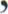 	Poskytovatel:	Digital BULL s.r.o.Sídlo:	Jaurisova 515/4, Michle, 140 00 PrahaIČO:	11976730dále jen „poskytovatel společně také dále jen „smluvní strany',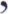 uzavírají na základě objednávky objednatele tuto smlouvu.1.Předmět smlouvy1.1. Předmětem smlouvy je správa Lokalizačních služeb pro objednatele (dále jen „služba”) a závazek objednatele uhradit za takto poskytnutou službu odměnu ve výši a za podmínek v této smlouvě ujednaných. Nouzová lokalizace ztracených klientů pouze pro potřeby DS Františkov.1.2. Služba dle Čl. 1.1. zahrnuje především následující Činnosti:Správa lokalizačních služeb pro klienty DS FrantiškovLokalizace klienta v případě Že se nevrátí do DS Františkov a je nezvěstný.11.Doba plnění2.1. Poskytovatel započne s poskytováním služby ode dne 1.1.20242.2. Smlouva se uzavírá na dobu určitou v délce trvání 48 měsíců.111.Podmínky realizace smlouvy3.1. Poskytovatel je povinen při plnění této smlouvy postupovat v souladu s platnými právními předpisy ČR a EU3.2. Objednatel se zavazuje poskytovat poskytovateli veškerou nezbytnou součinnost, potřebnou pro řádné plnění služeb dle této smlouvy.3.3. Poskytovatel je povinen bez zbytečného odkladu oznámit objednateli všechny okolnosti, které zjistil při plnění předmětu plnění této smlouvy a které mohou mít vliv na změnu pokynů nebo zájmů objednatele.3.4. Smluvní strany spolu budou komunikovat písemně na adresy uvedené v záhlaví této smlouvy nebo písemně Či elektronickou poštou prostřednictvím pověřených osob v této smlouvě výslovně jmenovaných.Pověřenou osobou objednatele je: Bc. Jan Gabriel, e-mail: jgbariel@dsfrantiskov.czPověřenou osobou poskytovatele je: Kryštof Harant, e-mail: info@digitalbull.czOznámení se považují za doručená uplynutím 3 dne po jejich prokazatelném odeslání.Smluvní strany se zavazují, že v případě změny své adresy budou o této změně druhou smluvní stranu informovat nejpozději do 3 dnů.Cena za plnění a platební podmínkyCeny uvedené v tomto článku jsou uvedeny jako ceny bez DPH. K fakturované Částce bude připočteno DPH ve výši platné ke dni uzavření smlouvy. Dojde-li ke změně sazby DPH, bude DPH účtována podle právních předpisů platných v době uskutečnění zdanitelného plnění. Takováto změna ceny není důvodem k uzavření dodatku ke smlouvě.Za poskytování služeb, specifikovaných v článku I. této smlouvy, se objednatel zavazuje hradit poskytovateli pravidelnou měsíční platbu stanovenou ve výši 5000, - Kč bez DPH, a to za každý celý kalendářní měsíc poskytování služeb. V případě, Že služby nebudou poskytovány celý kalendářní měsíc, je objednatel povinen uhradit alikvótní Část pravidelné měsíční platby.Částka ve fakturaci je za 10. Ks lokalizačních hodinek za každé další hodinky je +500Kč/měsíčně.Cena bude uhrazena objednatele na základě faktury vystavené poskytovatelem.Poskytovatel bude fakturovat objednateli cenu poskytnutých služeb jednou měsíčně, a to vždy za předcházející kalendářní měsíc. Poskytovatel vystaví fakturu dle předcházející věty nejpozději do patnáctého dne po skončení měsíce, za který je fakturováno.Splatnost faktur je 14 kalendářních dnů od jejich prokazatelného doručení objednateli. V pochybnostech se má za to, Že faktura byla doručena 3. den po jejím vystavení.Každá faktura musí mít veškeré náležitosti daňového dokladu dle zákona Č. 235/2004 Sb., o dani z přidané hodnoty.Poskytovatel je oprávněn zvýšit pravidelnou měsíční platbu dle Čl. 4.2. této smlouvy za poskytované služby uvedené Čl. I této smlouvy o roční míru inflace za předchozí kalendářní rok vyjádřenou přírůstkem průměrného ročního indexu spotřebitelských cen (vyjadřující procentní změnu průměrné cenové hladiny za 12 posledních měsíců proti průměru 12 předchozích měsíců) a vyhlášenou Českým statistickým úřadem . Změna ceny může být takto provedena nejdříve k 1. 1. 2025. Změnu ceny na základě inflační doložky musí poskytovatel oznámit objednateli nejpozději do 31. 3. příslušného roku.Článek V.Odpovědnost za vadyPoskytovatel odpovídá objednateli za Škodu, způsobenou porušením povinností vyplývajících z této smlouvy nebo z obecně závazného právního předpisu.Poskytovatel neodpovídá za Škodu, která byla způsobena nesprávným nebo neadekvátním přístupem objednatele a v důsledku událostí vyšší moci.Objednatel zodpovídá za Škodu, kterou způsobil na zapůjčeném zařízení, které je v majetku poskytovatele a bylo zapůjčeno objednateli.Zařízení pro ukládání a zpracování dat jsou technická zařízení, jejichž poruchovost je objektivním jevem a má stochastický charakter. Poskytovatel nepřebírá žádné záruky ani odpovědnost za data uložená v paměťových médiích.čl. Vl.Změna smlouvy, odstoupení od smlouvyTuto smlouvu lze změnit pouze písemným oboustranně potvrzeným smluvním ujednáním „Dodatkem” podepsaným oprávněnými zástupci stran.Odstoupení od smlouvy musí být provedeno v písemné formě se souhlasem obou smluvních stran a musí v něm být uveden důvod odstoupení dle zákona. Bez těchto náležitostí  je odstoupení neplatné. Odstoupení je účinné ke 3 měsíci následujícímu po měsíci podpisu odstoupení oběma smluvními stranami, ledaže je v odstoupení ujednáno pozdější datum.čl. VII.Závěrečná ujednáníSmlouva se řídí Českým právem, zejména zákonem Č. 89/2012 Sb., občanský zákoník, v platném znění, a případné spory budou řešit České soudy. Rozhodčí řízení je vyloučeno.Smluvní strany shodně prohlašují, Že si tuto smlouvu před jejím podepsáním přečetly, Že byla uzavřena po vzájemném projednání podle jejich pravé a svobodné vůle určitě, vážně a srozumitelně, nikoliv v tísni nebo za nápadně nevýhodných podmínek a její autentičnost stvrzují svými podpisy.Tato smlouva nabývá platnosti podpisem oprávněných zástupců smluvních stran a účinnosti dnem zveřejnění smlouvy v registru smluv.Osoby podepisující tuto smlouvu svým podpisem stvrzují platnost svých jednatelských oprávnění.Tato smlouva je vyhotovena ve Čtyřech stejnopisech s platností originálu, z nichž každá strana obdrží po dvou vyhotoveních smlouvy.Smluvní stranyObjednatel:Dům seniorů Františkov, Liberec, příspěvková organizaceSe sídlem:Domažlická 880/8, Liberec III-Jeřáb, 460 07 LiberecZastoupen:Bc. Janem Gabrielem, MBA, ředitelemIČO:108 08 108